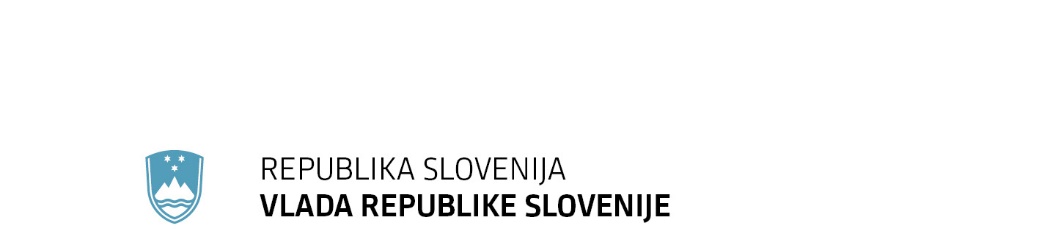 Gregorčičeva 20–25, Sl-1001 Ljubljana	T: +386 1 478 1000 	F: +386 1 478 1607	E: gp.gs@gov.si	http://www.vlada.si/Številka: 	…………………..Datum: 	…………………….Na podlagi 5. odstavka 31. člena Zakona o izvrševanju proračunov Republike Slovenije za leti 2020 in 2021 (Uradni list RS, št. 75/19) je Vlada Republike Slovenije na … seji, dne ………sprejela naslednji s k l e p:V veljavni Načrt razvojnih programov 2020-2023 se skladno s priloženo tabelo uvrsti nov projekt:3330-20-0012 Prostorska ureditev območja Roška.                                                                                           Stojan Tramte                                                                      	       GENERALNI SEKRETARSKLEP PREJMEJO:Ministrstvo za izobraževanje, znanost in šport, Masarykova cesta 16, 1000 Ljubljana,Ministrstvo za finance, Župančičeva 3, 1000 Ljubljana,Generalni sekretariat Vlade RS, Sektor za podporo dela KAZI.  PRILOGE:TabelaPRILOGA 3: ObrazložitevMinistrstvo za izobraževanje, znanost in šport (v nadaljevanju: MIZŠ), opravlja upravne in strokovne naloge na področjih predšolske vzgoje, osnovnošolskega izobraževanja, osnovnega glasbenega izobraževanja, nižjega in srednjega poklicnega ter srednjega strokovnega izobraževanja, srednjega splošnega izobraževanja, višjega strokovnega izobraževanja, izobraževanja otrok in mladostnikov s posebnimi potrebami, izobraževanja odraslih, visokošolskega izobraževanja, znanosti ter športa. Med ključne naloge MIZŠ spadajo tudi naloge, ki se nanašajo na pripravo in vodenje investicij javnih zavodov na področju šolstva in znanosti, katerih ustanovitelj je Republika Slovenija ali lokalne skupnosti ter naloge na področju premoženjsko pravnih zadev in opremljanja javnih zavodov ter strokovne in izvedbene naloge. Identificirane so bile potrebe po reševanju prostorske problematike naslednjih javnih zavodov, ki sodijo pod pristojnost MIZŠ, in sicer:Univerze v Ljubljani, Akademije za likovno umetnost in oblikovanje (v nadaljevanju: UL ALUO) UL ALUO se že dlje časa srečuje s problematiko pomanjkanja prostorov, ob nezadostnih prostorskih pogojih pa so ti tudi razpršeni na več lokacijah, saj UL ALUO deluje kar na 5 različnih lokacijah po Ljubljani. Trenutni prostori ne zadostujejo več za izvajanje izobraževanja študentov, za izvedbo delovnih procesov UL ALUO, ne omogočajo dostopnosti za vse kandidate iz regije, ne omogočajo raznovrstnih obštudijskih dejavnosti in tudi ne možnosti za promocijo ter predstavitev diplomantov pred občinstvom. Prav tako razpršenost lokacij otežuje izvajanje študijskih dejavnosti, onemogoča izboljšanje sinergije na področju povezovanja programskih vsebin in racionalno izkoriščanje tehničnih zmogljivosti. Nenazadnje pa trenutni prostori niso trajnostno vzdržni, saj se že sedaj srečujejo s pomanjkanjem prostorov, v prihodnjih letih pa se pričakuje še povišan vpis študentov, ko se bodo pričele vpisovati številčnejše generacije; Srednja šola za oblikovanje in fotografijo (v nadaljevanju: SŠOF) Trenutno deluje na treh lokacijah v Ljubljani: na Gosposki ulici 18, znotraj kompleksa Križank (sklenjen dogovor z Mestno občino Ljubljana o prenosu lastništva na občino), na Roški 2 in v prostorih Športnega društva Tabor za potrebe izvajanja športne vzgoje. Dislocirani prostori SŠOF so posledica prostorske stiske v Križankah, ki imajo status kulturnega spomenika, kjer posledično niso dopustne dozidave niti spremembe. Poleg primanjkljaja prostora je prisotna tudi konstrukcijska problematika obstoječih objektov, zaradi katere ni zagotovljena zadostna statična in potresna varnost objektov. Šola se srečuje tudi s pomanjkanjem urejenih in predvsem dostopnih športnih površin, tako pokritih kot nepokritih, kot tudi ostalih skupnih površin;Študentski dom Ljubljana (v nadaljevanju: ŠDL) Za prihodnja leta, oziroma za leta po 2022 se, glede na podatke Statističnega urada RS, pričakuje številčno močnejše generacije, ki se bodo z leti še povečevale. Poleg tega je bil v denacionalizacijskem postopku vrnjen Mestni občini Ljubljana objekt Akademski kolegij, kjer so nastanjeni študenti v sklopu ŠDL, ki se bodo morali predvidoma v dveh letih iz njega izseliti. Glede na navedeno so trenutne kapacitete ŠDL na dolgi rok nevzdržne, kar pomeni, da je potrebno čim hitreje najti rešitev, da bodo do prihoda številčnejših generacij že na voljo zadostna mesta v ŠDL. Na podlagi ugotovljenih dejstev se je MIZŠ odločilo, da k vsem identificiranim problemom pristopi celostno, in sicer z izvedbo projekta, ki predvideva izgradnjo novih prostorov za UL ALUO, SŠOF in ŠDL, na lokaciji med Poljansko, Roško cesto ter Strupijevim nabrežjem. Vrednost celotne investicije za rešitev prostorske problematike UL ALUO, SŠOF in ŠDL na območju Roške znaša 75.650.913,32 EUR z DDV po tekočih cenah. Predvidena je fazna izvedba, in sicer se bo najprej izvedla 1. oziroma pripravljalna faza »Prostorska ureditev območja Roška« v okviru samostojnega projekta, ki se odpira na podlagi predmetnega vladnega gradiva. Vrednost pripravljalne faze se ocenjuje na 560.444,52 EUR z DDV po tekočih cenah in bo financirana iz proračunskih sredstev RS. V okviru 1. oziroma pripravljalne faze »Prostorska ureditev območja Roška« se bo izvedel urbanistični natečaj, občinski podrobni prostorski načrt in uredila ločitev posameznih območij. Z navedenimi aktivnostmi bodo izpolnjeni prostorski pogoji za pričetek posameznih projektov za rešitev prostorske problematike zavodov. Za navedeno bodo v nadaljevanju odprti samostojni projekti za posamezni zavod v Načrtu razvojnih programov. 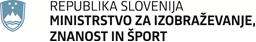 Masarykova cesta 161000 LjubljanaSlovenijae-naslov: gp.mizs@gov.si Masarykova cesta 161000 LjubljanaSlovenijae-naslov: gp.mizs@gov.si Številka: 4110-207/2019/7Številka: 4110-207/2019/7Ljubljana, 10. 2. 2020Ljubljana, 10. 2. 2020GENERALNI SEKRETARIAT VLADE REPUBLIKE SLOVENIJEGp.gs@gov.siGENERALNI SEKRETARIAT VLADE REPUBLIKE SLOVENIJEGp.gs@gov.siZADEVA: Predlog za uvrstitev novega projekta 3330-20-0012 »Prostorska ureditev območja Roška« v Načrt razvojnih programov – predlog za obravnavo ZADEVA: Predlog za uvrstitev novega projekta 3330-20-0012 »Prostorska ureditev območja Roška« v Načrt razvojnih programov – predlog za obravnavo ZADEVA: Predlog za uvrstitev novega projekta 3330-20-0012 »Prostorska ureditev območja Roška« v Načrt razvojnih programov – predlog za obravnavo ZADEVA: Predlog za uvrstitev novega projekta 3330-20-0012 »Prostorska ureditev območja Roška« v Načrt razvojnih programov – predlog za obravnavo 1. Predlog sklepov vlade:1. Predlog sklepov vlade:1. Predlog sklepov vlade:1. Predlog sklepov vlade:Na podlagi 5. odstavka 31. člena Zakona o izvrševanju proračunov Republike Slovenije za leti 2020 in 2021 (Uradni list RS, št. 75/19) je Vlada Republike Slovenije na … seji, dne ………sprejela naslednji s k l e p:V veljavni Načrt razvojnih programov 2020-2023 se skladno s priloženo tabelo uvrsti nov projekt:3330-20-0012 Prostorska ureditev območja Roška.                                                                                           Stojan Tramte                                                                      	       GENERALNI SEKRETARSKLEP PREJMEJO:Ministrstvo za izobraževanje, znanost in šport, Masarykova cesta 16, 1000 Ljubljana,Ministrstvo za finance, Župančičeva 3, 1000 Ljubljana,Generalni sekretariat Vlade RS, Sektor za podporo dela KAZI.PRILOGE:Predlog sklepa Vlade RS (priloga 1)TabelaNa podlagi 5. odstavka 31. člena Zakona o izvrševanju proračunov Republike Slovenije za leti 2020 in 2021 (Uradni list RS, št. 75/19) je Vlada Republike Slovenije na … seji, dne ………sprejela naslednji s k l e p:V veljavni Načrt razvojnih programov 2020-2023 se skladno s priloženo tabelo uvrsti nov projekt:3330-20-0012 Prostorska ureditev območja Roška.                                                                                           Stojan Tramte                                                                      	       GENERALNI SEKRETARSKLEP PREJMEJO:Ministrstvo za izobraževanje, znanost in šport, Masarykova cesta 16, 1000 Ljubljana,Ministrstvo za finance, Župančičeva 3, 1000 Ljubljana,Generalni sekretariat Vlade RS, Sektor za podporo dela KAZI.PRILOGE:Predlog sklepa Vlade RS (priloga 1)TabelaNa podlagi 5. odstavka 31. člena Zakona o izvrševanju proračunov Republike Slovenije za leti 2020 in 2021 (Uradni list RS, št. 75/19) je Vlada Republike Slovenije na … seji, dne ………sprejela naslednji s k l e p:V veljavni Načrt razvojnih programov 2020-2023 se skladno s priloženo tabelo uvrsti nov projekt:3330-20-0012 Prostorska ureditev območja Roška.                                                                                           Stojan Tramte                                                                      	       GENERALNI SEKRETARSKLEP PREJMEJO:Ministrstvo za izobraževanje, znanost in šport, Masarykova cesta 16, 1000 Ljubljana,Ministrstvo za finance, Župančičeva 3, 1000 Ljubljana,Generalni sekretariat Vlade RS, Sektor za podporo dela KAZI.PRILOGE:Predlog sklepa Vlade RS (priloga 1)TabelaNa podlagi 5. odstavka 31. člena Zakona o izvrševanju proračunov Republike Slovenije za leti 2020 in 2021 (Uradni list RS, št. 75/19) je Vlada Republike Slovenije na … seji, dne ………sprejela naslednji s k l e p:V veljavni Načrt razvojnih programov 2020-2023 se skladno s priloženo tabelo uvrsti nov projekt:3330-20-0012 Prostorska ureditev območja Roška.                                                                                           Stojan Tramte                                                                      	       GENERALNI SEKRETARSKLEP PREJMEJO:Ministrstvo za izobraževanje, znanost in šport, Masarykova cesta 16, 1000 Ljubljana,Ministrstvo za finance, Župančičeva 3, 1000 Ljubljana,Generalni sekretariat Vlade RS, Sektor za podporo dela KAZI.PRILOGE:Predlog sklepa Vlade RS (priloga 1)Tabela2. Predlog za obravnavo predloga zakona po nujnem ali skrajšanem postopku v državnem zboru z obrazložitvijo razlogov:2. Predlog za obravnavo predloga zakona po nujnem ali skrajšanem postopku v državnem zboru z obrazložitvijo razlogov:2. Predlog za obravnavo predloga zakona po nujnem ali skrajšanem postopku v državnem zboru z obrazložitvijo razlogov:2. Predlog za obravnavo predloga zakona po nujnem ali skrajšanem postopku v državnem zboru z obrazložitvijo razlogov:////3.a Osebe, odgovorne za strokovno pripravo in usklajenost gradiva:3.a Osebe, odgovorne za strokovno pripravo in usklajenost gradiva:3.a Osebe, odgovorne za strokovno pripravo in usklajenost gradiva:3.a Osebe, odgovorne za strokovno pripravo in usklajenost gradiva:Iztok Žigon, generalni direktor Direktorata za investicije,Mateja Tilia, vodja Sektorja za investicije v visokošolsko in znanstveno infrastrukturo,Tina Pograjec, podsekretarka v Sektorju za investicije v visokošolsko in znanstveno infrastrukturo.Iztok Žigon, generalni direktor Direktorata za investicije,Mateja Tilia, vodja Sektorja za investicije v visokošolsko in znanstveno infrastrukturo,Tina Pograjec, podsekretarka v Sektorju za investicije v visokošolsko in znanstveno infrastrukturo.Iztok Žigon, generalni direktor Direktorata za investicije,Mateja Tilia, vodja Sektorja za investicije v visokošolsko in znanstveno infrastrukturo,Tina Pograjec, podsekretarka v Sektorju za investicije v visokošolsko in znanstveno infrastrukturo.Iztok Žigon, generalni direktor Direktorata za investicije,Mateja Tilia, vodja Sektorja za investicije v visokošolsko in znanstveno infrastrukturo,Tina Pograjec, podsekretarka v Sektorju za investicije v visokošolsko in znanstveno infrastrukturo.3.b Zunanji strokovnjaki, ki so sodelovali pri pripravi dela ali celotnega gradiva:3.b Zunanji strokovnjaki, ki so sodelovali pri pripravi dela ali celotnega gradiva:3.b Zunanji strokovnjaki, ki so sodelovali pri pripravi dela ali celotnega gradiva:3.b Zunanji strokovnjaki, ki so sodelovali pri pripravi dela ali celotnega gradiva:////4. Predstavniki vlade, ki bodo sodelovali pri delu državnega zbora:4. Predstavniki vlade, ki bodo sodelovali pri delu državnega zbora:4. Predstavniki vlade, ki bodo sodelovali pri delu državnega zbora:4. Predstavniki vlade, ki bodo sodelovali pri delu državnega zbora:////5. Kratek povzetek gradiva:5. Kratek povzetek gradiva:5. Kratek povzetek gradiva:5. Kratek povzetek gradiva:Ministrstvo za izobraževanje, znanost in šport (v nadaljevanju: MIZŠ), opravlja upravne in strokovne naloge na področjih predšolske vzgoje, osnovnošolskega izobraževanja, osnovnega glasbenega izobraževanja, nižjega in srednjega poklicnega ter srednjega strokovnega izobraževanja, srednjega splošnega izobraževanja, višjega strokovnega izobraževanja, izobraževanja otrok in mladostnikov s posebnimi potrebami, izobraževanja odraslih, visokošolskega izobraževanja, znanosti ter športa. Med ključne naloge MIZŠ spadajo tudi naloge, ki se nanašajo na pripravo in vodenje investicij javnih zavodov na področju šolstva in znanosti, katerih ustanovitelj je Republika Slovenija ali lokalne skupnosti ter naloge na področju premoženjsko pravnih zadev in opremljanja javnih zavodov ter strokovne in izvedbene naloge. Identificirane so bile potrebe po reševanju prostorske problematike naslednjih javnih zavodov, ki sodijo pod pristojnost MIZŠ, in sicer:Univerze v Ljubljani, Akademije za likovno umetnost in oblikovanje (v nadaljevanju: UL ALUO), Srednje šole za oblikovanje in fotografijo (v nadaljevanju: SŠOF) inŠtudentskega doma Ljubljana (v nadaljevanju: ŠDL).Na podlagi ugotovljenih dejstev se je MIZŠ odločilo, da k vsem identificiranim problemom pristopi celostno, in sicer z izvedbo projekta, ki predvideva izgradnjo novih prostorov za UL ALUO, SŠOF in ŠDL, na lokaciji med Poljansko, Roško cesto ter Strupijevim nabrežjem. Vrednost celotne investicije za rešitev prostorske problematike UL ALUO, SŠOF in ŠDL na območju Roške znaša 75.650.913,32 EUR z DDV po tekočih cenah. Predvidena je fazna izvedba, in sicer se bo najprej izvedla 1. oziroma pripravljalna faza »Prostorska ureditev območja Roška« v okviru samostojnega projekta, ki se odpira na podlagi predmetnega vladnega gradiva. Vrednost pripravljalne faze se ocenjuje na 560.444,52 EUR z DDV po tekočih cenah in bo financirana iz proračunskih sredstev RS. V okviru 1. oziroma pripravljalne faze »Prostorska ureditev območja Roška« se bo izvedel urbanistični natečaj, občinski podrobni prostorski načrt in uredila ločitev posameznih območij. Z navedenimi aktivnostmi bodo izpolnjeni prostorski pogoji za pričetek posameznih projektov za rešitev prostorske problematike zavodov. Za navedeno bodo v nadaljevanju odprti samostojni projekti  za posamezni zavod v Načrtu razvojnih programov.Ministrstvo za izobraževanje, znanost in šport (v nadaljevanju: MIZŠ), opravlja upravne in strokovne naloge na področjih predšolske vzgoje, osnovnošolskega izobraževanja, osnovnega glasbenega izobraževanja, nižjega in srednjega poklicnega ter srednjega strokovnega izobraževanja, srednjega splošnega izobraževanja, višjega strokovnega izobraževanja, izobraževanja otrok in mladostnikov s posebnimi potrebami, izobraževanja odraslih, visokošolskega izobraževanja, znanosti ter športa. Med ključne naloge MIZŠ spadajo tudi naloge, ki se nanašajo na pripravo in vodenje investicij javnih zavodov na področju šolstva in znanosti, katerih ustanovitelj je Republika Slovenija ali lokalne skupnosti ter naloge na področju premoženjsko pravnih zadev in opremljanja javnih zavodov ter strokovne in izvedbene naloge. Identificirane so bile potrebe po reševanju prostorske problematike naslednjih javnih zavodov, ki sodijo pod pristojnost MIZŠ, in sicer:Univerze v Ljubljani, Akademije za likovno umetnost in oblikovanje (v nadaljevanju: UL ALUO), Srednje šole za oblikovanje in fotografijo (v nadaljevanju: SŠOF) inŠtudentskega doma Ljubljana (v nadaljevanju: ŠDL).Na podlagi ugotovljenih dejstev se je MIZŠ odločilo, da k vsem identificiranim problemom pristopi celostno, in sicer z izvedbo projekta, ki predvideva izgradnjo novih prostorov za UL ALUO, SŠOF in ŠDL, na lokaciji med Poljansko, Roško cesto ter Strupijevim nabrežjem. Vrednost celotne investicije za rešitev prostorske problematike UL ALUO, SŠOF in ŠDL na območju Roške znaša 75.650.913,32 EUR z DDV po tekočih cenah. Predvidena je fazna izvedba, in sicer se bo najprej izvedla 1. oziroma pripravljalna faza »Prostorska ureditev območja Roška« v okviru samostojnega projekta, ki se odpira na podlagi predmetnega vladnega gradiva. Vrednost pripravljalne faze se ocenjuje na 560.444,52 EUR z DDV po tekočih cenah in bo financirana iz proračunskih sredstev RS. V okviru 1. oziroma pripravljalne faze »Prostorska ureditev območja Roška« se bo izvedel urbanistični natečaj, občinski podrobni prostorski načrt in uredila ločitev posameznih območij. Z navedenimi aktivnostmi bodo izpolnjeni prostorski pogoji za pričetek posameznih projektov za rešitev prostorske problematike zavodov. Za navedeno bodo v nadaljevanju odprti samostojni projekti  za posamezni zavod v Načrtu razvojnih programov.Ministrstvo za izobraževanje, znanost in šport (v nadaljevanju: MIZŠ), opravlja upravne in strokovne naloge na področjih predšolske vzgoje, osnovnošolskega izobraževanja, osnovnega glasbenega izobraževanja, nižjega in srednjega poklicnega ter srednjega strokovnega izobraževanja, srednjega splošnega izobraževanja, višjega strokovnega izobraževanja, izobraževanja otrok in mladostnikov s posebnimi potrebami, izobraževanja odraslih, visokošolskega izobraževanja, znanosti ter športa. Med ključne naloge MIZŠ spadajo tudi naloge, ki se nanašajo na pripravo in vodenje investicij javnih zavodov na področju šolstva in znanosti, katerih ustanovitelj je Republika Slovenija ali lokalne skupnosti ter naloge na področju premoženjsko pravnih zadev in opremljanja javnih zavodov ter strokovne in izvedbene naloge. Identificirane so bile potrebe po reševanju prostorske problematike naslednjih javnih zavodov, ki sodijo pod pristojnost MIZŠ, in sicer:Univerze v Ljubljani, Akademije za likovno umetnost in oblikovanje (v nadaljevanju: UL ALUO), Srednje šole za oblikovanje in fotografijo (v nadaljevanju: SŠOF) inŠtudentskega doma Ljubljana (v nadaljevanju: ŠDL).Na podlagi ugotovljenih dejstev se je MIZŠ odločilo, da k vsem identificiranim problemom pristopi celostno, in sicer z izvedbo projekta, ki predvideva izgradnjo novih prostorov za UL ALUO, SŠOF in ŠDL, na lokaciji med Poljansko, Roško cesto ter Strupijevim nabrežjem. Vrednost celotne investicije za rešitev prostorske problematike UL ALUO, SŠOF in ŠDL na območju Roške znaša 75.650.913,32 EUR z DDV po tekočih cenah. Predvidena je fazna izvedba, in sicer se bo najprej izvedla 1. oziroma pripravljalna faza »Prostorska ureditev območja Roška« v okviru samostojnega projekta, ki se odpira na podlagi predmetnega vladnega gradiva. Vrednost pripravljalne faze se ocenjuje na 560.444,52 EUR z DDV po tekočih cenah in bo financirana iz proračunskih sredstev RS. V okviru 1. oziroma pripravljalne faze »Prostorska ureditev območja Roška« se bo izvedel urbanistični natečaj, občinski podrobni prostorski načrt in uredila ločitev posameznih območij. Z navedenimi aktivnostmi bodo izpolnjeni prostorski pogoji za pričetek posameznih projektov za rešitev prostorske problematike zavodov. Za navedeno bodo v nadaljevanju odprti samostojni projekti  za posamezni zavod v Načrtu razvojnih programov.Ministrstvo za izobraževanje, znanost in šport (v nadaljevanju: MIZŠ), opravlja upravne in strokovne naloge na področjih predšolske vzgoje, osnovnošolskega izobraževanja, osnovnega glasbenega izobraževanja, nižjega in srednjega poklicnega ter srednjega strokovnega izobraževanja, srednjega splošnega izobraževanja, višjega strokovnega izobraževanja, izobraževanja otrok in mladostnikov s posebnimi potrebami, izobraževanja odraslih, visokošolskega izobraževanja, znanosti ter športa. Med ključne naloge MIZŠ spadajo tudi naloge, ki se nanašajo na pripravo in vodenje investicij javnih zavodov na področju šolstva in znanosti, katerih ustanovitelj je Republika Slovenija ali lokalne skupnosti ter naloge na področju premoženjsko pravnih zadev in opremljanja javnih zavodov ter strokovne in izvedbene naloge. Identificirane so bile potrebe po reševanju prostorske problematike naslednjih javnih zavodov, ki sodijo pod pristojnost MIZŠ, in sicer:Univerze v Ljubljani, Akademije za likovno umetnost in oblikovanje (v nadaljevanju: UL ALUO), Srednje šole za oblikovanje in fotografijo (v nadaljevanju: SŠOF) inŠtudentskega doma Ljubljana (v nadaljevanju: ŠDL).Na podlagi ugotovljenih dejstev se je MIZŠ odločilo, da k vsem identificiranim problemom pristopi celostno, in sicer z izvedbo projekta, ki predvideva izgradnjo novih prostorov za UL ALUO, SŠOF in ŠDL, na lokaciji med Poljansko, Roško cesto ter Strupijevim nabrežjem. Vrednost celotne investicije za rešitev prostorske problematike UL ALUO, SŠOF in ŠDL na območju Roške znaša 75.650.913,32 EUR z DDV po tekočih cenah. Predvidena je fazna izvedba, in sicer se bo najprej izvedla 1. oziroma pripravljalna faza »Prostorska ureditev območja Roška« v okviru samostojnega projekta, ki se odpira na podlagi predmetnega vladnega gradiva. Vrednost pripravljalne faze se ocenjuje na 560.444,52 EUR z DDV po tekočih cenah in bo financirana iz proračunskih sredstev RS. V okviru 1. oziroma pripravljalne faze »Prostorska ureditev območja Roška« se bo izvedel urbanistični natečaj, občinski podrobni prostorski načrt in uredila ločitev posameznih območij. Z navedenimi aktivnostmi bodo izpolnjeni prostorski pogoji za pričetek posameznih projektov za rešitev prostorske problematike zavodov. Za navedeno bodo v nadaljevanju odprti samostojni projekti  za posamezni zavod v Načrtu razvojnih programov.6. Presoja posledic za:6. Presoja posledic za:6. Presoja posledic za:6. Presoja posledic za:a)javnofinančna sredstva nad 40.000 EUR v tekočem in naslednjih treh letihjavnofinančna sredstva nad 40.000 EUR v tekočem in naslednjih treh letihDAb)usklajenost slovenskega pravnega reda s pravnim redom Evropske unijeusklajenost slovenskega pravnega reda s pravnim redom Evropske unijeNEc)administrativne poslediceadministrativne poslediceNEč)gospodarstvo, zlasti mala in srednja podjetja ter konkurenčnost podjetijgospodarstvo, zlasti mala in srednja podjetja ter konkurenčnost podjetijNEd)okolje, vključno s prostorskimi in varstvenimi vidikiokolje, vključno s prostorskimi in varstvenimi vidikiNEe)socialno področjesocialno področjeNEf)dokumente razvojnega načrtovanja:nacionalne dokumente razvojnega načrtovanjarazvojne politike na ravni programov po strukturi razvojne klasifikacije programskega proračunarazvojne dokumente Evropske unije in mednarodnih organizacijdokumente razvojnega načrtovanja:nacionalne dokumente razvojnega načrtovanjarazvojne politike na ravni programov po strukturi razvojne klasifikacije programskega proračunarazvojne dokumente Evropske unije in mednarodnih organizacijNE7.a Predstavitev ocene finančnih posledic nad 40.000 EUR: 7.a Predstavitev ocene finančnih posledic nad 40.000 EUR: 7.a Predstavitev ocene finančnih posledic nad 40.000 EUR: 7.a Predstavitev ocene finančnih posledic nad 40.000 EUR: I. Ocena finančnih posledic, ki niso načrtovane v sprejetem proračunuI. Ocena finančnih posledic, ki niso načrtovane v sprejetem proračunuI. Ocena finančnih posledic, ki niso načrtovane v sprejetem proračunuI. Ocena finančnih posledic, ki niso načrtovane v sprejetem proračunuI. Ocena finančnih posledic, ki niso načrtovane v sprejetem proračunuI. Ocena finančnih posledic, ki niso načrtovane v sprejetem proračunuI. Ocena finančnih posledic, ki niso načrtovane v sprejetem proračunuI. Ocena finančnih posledic, ki niso načrtovane v sprejetem proračunuI. Ocena finančnih posledic, ki niso načrtovane v sprejetem proračunuTekoče leto (t)Tekoče leto (t)t + 1t + 2t + 2t + 2t + 3Predvideno povečanje (+) ali zmanjšanje (–) prihodkov državnega proračuna Predvideno povečanje (+) ali zmanjšanje (–) prihodkov državnega proračuna Predvideno povečanje (+) ali zmanjšanje (–) prihodkov občinskih proračunov Predvideno povečanje (+) ali zmanjšanje (–) prihodkov občinskih proračunov Predvideno povečanje (+) ali zmanjšanje (–) odhodkov državnega proračuna Predvideno povečanje (+) ali zmanjšanje (–) odhodkov državnega proračuna Predvideno povečanje (+) ali zmanjšanje (–) odhodkov občinskih proračunovPredvideno povečanje (+) ali zmanjšanje (–) odhodkov občinskih proračunovPredvideno povečanje (+) ali zmanjšanje (–) obveznosti za druga javnofinančna sredstvaPredvideno povečanje (+) ali zmanjšanje (–) obveznosti za druga javnofinančna sredstvaII. Finančne posledice za državni proračunII. Finančne posledice za državni proračunII. Finančne posledice za državni proračunII. Finančne posledice za državni proračunII. Finančne posledice za državni proračunII. Finančne posledice za državni proračunII. Finančne posledice za državni proračunII. Finančne posledice za državni proračunII. Finančne posledice za državni proračunII.a Pravice porabe za izvedbo predlaganih rešitev so zagotovljene:II.a Pravice porabe za izvedbo predlaganih rešitev so zagotovljene:II.a Pravice porabe za izvedbo predlaganih rešitev so zagotovljene:II.a Pravice porabe za izvedbo predlaganih rešitev so zagotovljene:II.a Pravice porabe za izvedbo predlaganih rešitev so zagotovljene:II.a Pravice porabe za izvedbo predlaganih rešitev so zagotovljene:II.a Pravice porabe za izvedbo predlaganih rešitev so zagotovljene:II.a Pravice porabe za izvedbo predlaganih rešitev so zagotovljene:II.a Pravice porabe za izvedbo predlaganih rešitev so zagotovljene:Ime proračunskega uporabnika Šifra in naziv ukrepa, projektaŠifra in naziv ukrepa, projektaŠifra in naziv proračunske postavkeŠifra in naziv proračunske postavkeZnesek za tekoče leto (t)Znesek za tekoče leto (t)Znesek za tekoče leto (t)Znesek za t + 1MIZŠ3330-20-0012- Prostorska ureditev območja Roška3330-20-0012- Prostorska ureditev območja Roška151510- Priprava dokumentacije v srednjem šolstvu151510- Priprava dokumentacije v srednjem šolstvu0,00 EUR0,00 EUR0,00 EUR0,00 EURMIZŠ3330-20-0012- Prostorska ureditev območja Roška3330-20-0012- Prostorska ureditev območja Roška573410 – Investicije v visokem šolstvu573410 – Investicije v visokem šolstvu0,00 EUR0,00 EUR0,00 EUR0,00 EURMIZŠ3330-20-0012- Prostorska ureditev območja Roška3330-20-0012- Prostorska ureditev območja Roška98900 – Sofinanciranje investicij v visokem šolstvu - koncesije98900 – Sofinanciranje investicij v visokem šolstvu - koncesije0,00 EUR0,00 EUR0,00 EUR0,00 EURMIZŠ3330-20-0012- Prostorska ureditev območja Roška3330-20-0012- Prostorska ureditev območja Roška575210 – Investicije v študentske domove575210 – Investicije v študentske domove0,00 EUR0,00 EUR0,00 EUR0,00 EURMIZŠ3330-20-0012- Prostorska ureditev območja Roška3330-20-0012- Prostorska ureditev območja Roška98810 – Sofinanciranje investicij v študentske domove (koncesije)98810 – Sofinanciranje investicij v študentske domove (koncesije)0,00 EUR0,00 EUR0,00 EUR0,00 EURSKUPAJSKUPAJSKUPAJSKUPAJSKUPAJ0,00 EUR0,00 EUR0,00 EUR0,00 EURII.b Manjkajoče pravice porabe bodo zagotovljene s prerazporeditvijo:II.b Manjkajoče pravice porabe bodo zagotovljene s prerazporeditvijo:II.b Manjkajoče pravice porabe bodo zagotovljene s prerazporeditvijo:II.b Manjkajoče pravice porabe bodo zagotovljene s prerazporeditvijo:II.b Manjkajoče pravice porabe bodo zagotovljene s prerazporeditvijo:II.b Manjkajoče pravice porabe bodo zagotovljene s prerazporeditvijo:II.b Manjkajoče pravice porabe bodo zagotovljene s prerazporeditvijo:II.b Manjkajoče pravice porabe bodo zagotovljene s prerazporeditvijo:II.b Manjkajoče pravice porabe bodo zagotovljene s prerazporeditvijo:Ime proračunskega uporabnika Šifra in naziv ukrepa, projektaŠifra in naziv ukrepa, projektaŠifra in naziv proračunske postavke Šifra in naziv proračunske postavke Znesek za tekoče leto (t)Znesek za tekoče leto (t)Znesek za tekoče leto (t)Znesek za t + 1 MIZŠ3311-11-0010 -Urejanje in podpora v sistemu srednjega šolstva3311-11-0010 -Urejanje in podpora v sistemu srednjega šolstva151510- Priprava dokumentacije v srednjem šolstvu151510- Priprava dokumentacije v srednjem šolstvu141.878,90 EUR141.878,90 EUR141.878,90 EUR41.479,27 EURMIZŠ3330-16-0009 – UL-ALUO Ljubljana3330-16-0009 – UL-ALUO Ljubljana573410 – Investicije v visokem šolstvu573410 – Investicije v visokem šolstvu0,00 EUR0,00 EUR0,00 EUR41.479,27 EURMIZŠ3330-16-0009 – UL-ALUO Ljubljana3330-16-0009 – UL-ALUO Ljubljana98900 – Sofinanciranje investicij v visokem šolstvu - koncesije98900 – Sofinanciranje investicij v visokem šolstvu - koncesije141.878,91 EUR141.878,91 EUR141.878,91 EUR0,00 EURMIZŠ3330-18-0011 – Aktivnosti za pripravo investicij VŠ in ŠD3330-18-0011 – Aktivnosti za pripravo investicij VŠ in ŠD575210 – Investicije v študentske domove575210 – Investicije v študentske domove1.464,00 EUR1.464,00 EUR1.464,00 EUR3.478,20 EURMIZŠ3330-18-0002 – Nove investicije na področju ŠD3330-18-0002 – Nove investicije na področju ŠD575210 – Investicije v študentske domove575210 – Investicije v študentske domove0,00 EUR0,00 EUR0,00 EUR38.001,07 EURMIZŠ3330-18-0002 – Nove investicije na področju ŠD3330-18-0002 – Nove investicije na področju ŠD98810 – Sofinanciranje investicij v študentske domove (koncesije)98810 – Sofinanciranje investicij v študentske domove (koncesije)140.414,90 EUR140.414,90 EUR140.414,90 EUR0,00 EURSKUPAJSKUPAJSKUPAJSKUPAJSKUPAJ425.636,71EUR425.636,71EUR425.636,71EUR124.437,81 EURII.c Načrtovana nadomestitev zmanjšanih prihodkov in povečanih odhodkov proračuna:II.c Načrtovana nadomestitev zmanjšanih prihodkov in povečanih odhodkov proračuna:II.c Načrtovana nadomestitev zmanjšanih prihodkov in povečanih odhodkov proračuna:II.c Načrtovana nadomestitev zmanjšanih prihodkov in povečanih odhodkov proračuna:II.c Načrtovana nadomestitev zmanjšanih prihodkov in povečanih odhodkov proračuna:II.c Načrtovana nadomestitev zmanjšanih prihodkov in povečanih odhodkov proračuna:II.c Načrtovana nadomestitev zmanjšanih prihodkov in povečanih odhodkov proračuna:II.c Načrtovana nadomestitev zmanjšanih prihodkov in povečanih odhodkov proračuna:II.c Načrtovana nadomestitev zmanjšanih prihodkov in povečanih odhodkov proračuna:Novi prihodkiNovi prihodkiNovi prihodkiZnesek za tekoče leto (t)Znesek za tekoče leto (t)Znesek za tekoče leto (t)Znesek za t + 1Znesek za t + 1Znesek za t + 1SKUPAJSKUPAJSKUPAJOBRAZLOŽITEV:/OBRAZLOŽITEV:/OBRAZLOŽITEV:/OBRAZLOŽITEV:/OBRAZLOŽITEV:/OBRAZLOŽITEV:/OBRAZLOŽITEV:/OBRAZLOŽITEV:/OBRAZLOŽITEV:/7.b Predstavitev ocene finančnih posledic pod 40.000 EUR:/  7.b Predstavitev ocene finančnih posledic pod 40.000 EUR:/  7.b Predstavitev ocene finančnih posledic pod 40.000 EUR:/  7.b Predstavitev ocene finančnih posledic pod 40.000 EUR:/  7.b Predstavitev ocene finančnih posledic pod 40.000 EUR:/  7.b Predstavitev ocene finančnih posledic pod 40.000 EUR:/  7.b Predstavitev ocene finančnih posledic pod 40.000 EUR:/  7.b Predstavitev ocene finančnih posledic pod 40.000 EUR:/  7.b Predstavitev ocene finančnih posledic pod 40.000 EUR:/  8. Predstavitev sodelovanja z združenji občin:8. Predstavitev sodelovanja z združenji občin:8. Predstavitev sodelovanja z združenji občin:8. Predstavitev sodelovanja z združenji občin:8. Predstavitev sodelovanja z združenji občin:8. Predstavitev sodelovanja z združenji občin:8. Predstavitev sodelovanja z združenji občin:8. Predstavitev sodelovanja z združenji občin:8. Predstavitev sodelovanja z združenji občin:Vsebina predloženega gradiva (predpisa) vpliva na:pristojnosti občin,delovanje občin,financiranje občin.Vsebina predloženega gradiva (predpisa) vpliva na:pristojnosti občin,delovanje občin,financiranje občin.Vsebina predloženega gradiva (predpisa) vpliva na:pristojnosti občin,delovanje občin,financiranje občin.Vsebina predloženega gradiva (predpisa) vpliva na:pristojnosti občin,delovanje občin,financiranje občin.Vsebina predloženega gradiva (predpisa) vpliva na:pristojnosti občin,delovanje občin,financiranje občin.Vsebina predloženega gradiva (predpisa) vpliva na:pristojnosti občin,delovanje občin,financiranje občin.Vsebina predloženega gradiva (predpisa) vpliva na:pristojnosti občin,delovanje občin,financiranje občin.NENEGradivo (predpis) je bilo poslano v mnenje: Skupnosti občin Slovenije SOS: NEZdruženju občin Slovenije ZOS: NEZdruženju mestnih občin Slovenije ZMOS: NEGradivo (predpis) je bilo poslano v mnenje: Skupnosti občin Slovenije SOS: NEZdruženju občin Slovenije ZOS: NEZdruženju mestnih občin Slovenije ZMOS: NEGradivo (predpis) je bilo poslano v mnenje: Skupnosti občin Slovenije SOS: NEZdruženju občin Slovenije ZOS: NEZdruženju mestnih občin Slovenije ZMOS: NEGradivo (predpis) je bilo poslano v mnenje: Skupnosti občin Slovenije SOS: NEZdruženju občin Slovenije ZOS: NEZdruženju mestnih občin Slovenije ZMOS: NEGradivo (predpis) je bilo poslano v mnenje: Skupnosti občin Slovenije SOS: NEZdruženju občin Slovenije ZOS: NEZdruženju mestnih občin Slovenije ZMOS: NEGradivo (predpis) je bilo poslano v mnenje: Skupnosti občin Slovenije SOS: NEZdruženju občin Slovenije ZOS: NEZdruženju mestnih občin Slovenije ZMOS: NEGradivo (predpis) je bilo poslano v mnenje: Skupnosti občin Slovenije SOS: NEZdruženju občin Slovenije ZOS: NEZdruženju mestnih občin Slovenije ZMOS: NEGradivo (predpis) je bilo poslano v mnenje: Skupnosti občin Slovenije SOS: NEZdruženju občin Slovenije ZOS: NEZdruženju mestnih občin Slovenije ZMOS: NEGradivo (predpis) je bilo poslano v mnenje: Skupnosti občin Slovenije SOS: NEZdruženju občin Slovenije ZOS: NEZdruženju mestnih občin Slovenije ZMOS: NE9. Predstavitev sodelovanja javnosti:9. Predstavitev sodelovanja javnosti:9. Predstavitev sodelovanja javnosti:9. Predstavitev sodelovanja javnosti:9. Predstavitev sodelovanja javnosti:9. Predstavitev sodelovanja javnosti:9. Predstavitev sodelovanja javnosti:9. Predstavitev sodelovanja javnosti:9. Predstavitev sodelovanja javnosti:Gradivo je bilo predhodno objavljeno na spletni strani predlagatelja:Gradivo je bilo predhodno objavljeno na spletni strani predlagatelja:Gradivo je bilo predhodno objavljeno na spletni strani predlagatelja:Gradivo je bilo predhodno objavljeno na spletni strani predlagatelja:Gradivo je bilo predhodno objavljeno na spletni strani predlagatelja:Gradivo je bilo predhodno objavljeno na spletni strani predlagatelja:Gradivo je bilo predhodno objavljeno na spletni strani predlagatelja:NENEV skladu s 7. odstavkom 9. člena Poslovnika Vlade Republike Slovenije (Uradni list RS, št. 43/01, 23/02 – popr., 54/03, 103/03, 114/04, 26/06, 21/07, 32/10, 73/10, 95/11, 64/12 in 10/14) se javnosti ni povabilo k sodelovanju, ker gre za predlog sklepa vlade.V skladu s 7. odstavkom 9. člena Poslovnika Vlade Republike Slovenije (Uradni list RS, št. 43/01, 23/02 – popr., 54/03, 103/03, 114/04, 26/06, 21/07, 32/10, 73/10, 95/11, 64/12 in 10/14) se javnosti ni povabilo k sodelovanju, ker gre za predlog sklepa vlade.V skladu s 7. odstavkom 9. člena Poslovnika Vlade Republike Slovenije (Uradni list RS, št. 43/01, 23/02 – popr., 54/03, 103/03, 114/04, 26/06, 21/07, 32/10, 73/10, 95/11, 64/12 in 10/14) se javnosti ni povabilo k sodelovanju, ker gre za predlog sklepa vlade.V skladu s 7. odstavkom 9. člena Poslovnika Vlade Republike Slovenije (Uradni list RS, št. 43/01, 23/02 – popr., 54/03, 103/03, 114/04, 26/06, 21/07, 32/10, 73/10, 95/11, 64/12 in 10/14) se javnosti ni povabilo k sodelovanju, ker gre za predlog sklepa vlade.V skladu s 7. odstavkom 9. člena Poslovnika Vlade Republike Slovenije (Uradni list RS, št. 43/01, 23/02 – popr., 54/03, 103/03, 114/04, 26/06, 21/07, 32/10, 73/10, 95/11, 64/12 in 10/14) se javnosti ni povabilo k sodelovanju, ker gre za predlog sklepa vlade.V skladu s 7. odstavkom 9. člena Poslovnika Vlade Republike Slovenije (Uradni list RS, št. 43/01, 23/02 – popr., 54/03, 103/03, 114/04, 26/06, 21/07, 32/10, 73/10, 95/11, 64/12 in 10/14) se javnosti ni povabilo k sodelovanju, ker gre za predlog sklepa vlade.V skladu s 7. odstavkom 9. člena Poslovnika Vlade Republike Slovenije (Uradni list RS, št. 43/01, 23/02 – popr., 54/03, 103/03, 114/04, 26/06, 21/07, 32/10, 73/10, 95/11, 64/12 in 10/14) se javnosti ni povabilo k sodelovanju, ker gre za predlog sklepa vlade.V skladu s 7. odstavkom 9. člena Poslovnika Vlade Republike Slovenije (Uradni list RS, št. 43/01, 23/02 – popr., 54/03, 103/03, 114/04, 26/06, 21/07, 32/10, 73/10, 95/11, 64/12 in 10/14) se javnosti ni povabilo k sodelovanju, ker gre za predlog sklepa vlade.V skladu s 7. odstavkom 9. člena Poslovnika Vlade Republike Slovenije (Uradni list RS, št. 43/01, 23/02 – popr., 54/03, 103/03, 114/04, 26/06, 21/07, 32/10, 73/10, 95/11, 64/12 in 10/14) se javnosti ni povabilo k sodelovanju, ker gre za predlog sklepa vlade.10. Pri pripravi gradiva so bile upoštevane zahteve iz Resolucije o normativni dejavnosti:10. Pri pripravi gradiva so bile upoštevane zahteve iz Resolucije o normativni dejavnosti:10. Pri pripravi gradiva so bile upoštevane zahteve iz Resolucije o normativni dejavnosti:10. Pri pripravi gradiva so bile upoštevane zahteve iz Resolucije o normativni dejavnosti:10. Pri pripravi gradiva so bile upoštevane zahteve iz Resolucije o normativni dejavnosti:10. Pri pripravi gradiva so bile upoštevane zahteve iz Resolucije o normativni dejavnosti:10. Pri pripravi gradiva so bile upoštevane zahteve iz Resolucije o normativni dejavnosti:NENE11. Gradivo je uvrščeno v delovni program vlade:11. Gradivo je uvrščeno v delovni program vlade:11. Gradivo je uvrščeno v delovni program vlade:11. Gradivo je uvrščeno v delovni program vlade:11. Gradivo je uvrščeno v delovni program vlade:11. Gradivo je uvrščeno v delovni program vlade:11. Gradivo je uvrščeno v delovni program vlade:NENE                                                 dr. Jernej Pikalo                         MINISTERPriloge:Priloga 1: Predlog sklepa Vlade RSPriloga 2: Podatki o izvedbi notranjih postopkov pred odločitvijo na seji vladePriloga 3: ObrazložitevPriloga 4: TabelaPriloga 5: Sklep o potrditvi DIIP z dne 13. 1. 2020                                                 dr. Jernej Pikalo                         MINISTERPriloge:Priloga 1: Predlog sklepa Vlade RSPriloga 2: Podatki o izvedbi notranjih postopkov pred odločitvijo na seji vladePriloga 3: ObrazložitevPriloga 4: TabelaPriloga 5: Sklep o potrditvi DIIP z dne 13. 1. 2020                                                 dr. Jernej Pikalo                         MINISTERPriloge:Priloga 1: Predlog sklepa Vlade RSPriloga 2: Podatki o izvedbi notranjih postopkov pred odločitvijo na seji vladePriloga 3: ObrazložitevPriloga 4: TabelaPriloga 5: Sklep o potrditvi DIIP z dne 13. 1. 2020                                                 dr. Jernej Pikalo                         MINISTERPriloge:Priloga 1: Predlog sklepa Vlade RSPriloga 2: Podatki o izvedbi notranjih postopkov pred odločitvijo na seji vladePriloga 3: ObrazložitevPriloga 4: TabelaPriloga 5: Sklep o potrditvi DIIP z dne 13. 1. 2020                                                 dr. Jernej Pikalo                         MINISTERPriloge:Priloga 1: Predlog sklepa Vlade RSPriloga 2: Podatki o izvedbi notranjih postopkov pred odločitvijo na seji vladePriloga 3: ObrazložitevPriloga 4: TabelaPriloga 5: Sklep o potrditvi DIIP z dne 13. 1. 2020                                                 dr. Jernej Pikalo                         MINISTERPriloge:Priloga 1: Predlog sklepa Vlade RSPriloga 2: Podatki o izvedbi notranjih postopkov pred odločitvijo na seji vladePriloga 3: ObrazložitevPriloga 4: TabelaPriloga 5: Sklep o potrditvi DIIP z dne 13. 1. 2020                                                 dr. Jernej Pikalo                         MINISTERPriloge:Priloga 1: Predlog sklepa Vlade RSPriloga 2: Podatki o izvedbi notranjih postopkov pred odločitvijo na seji vladePriloga 3: ObrazložitevPriloga 4: TabelaPriloga 5: Sklep o potrditvi DIIP z dne 13. 1. 2020                                                 dr. Jernej Pikalo                         MINISTERPriloge:Priloga 1: Predlog sklepa Vlade RSPriloga 2: Podatki o izvedbi notranjih postopkov pred odločitvijo na seji vladePriloga 3: ObrazložitevPriloga 4: TabelaPriloga 5: Sklep o potrditvi DIIP z dne 13. 1. 2020                                                 dr. Jernej Pikalo                         MINISTERPriloge:Priloga 1: Predlog sklepa Vlade RSPriloga 2: Podatki o izvedbi notranjih postopkov pred odločitvijo na seji vladePriloga 3: ObrazložitevPriloga 4: TabelaPriloga 5: Sklep o potrditvi DIIP z dne 13. 1. 2020